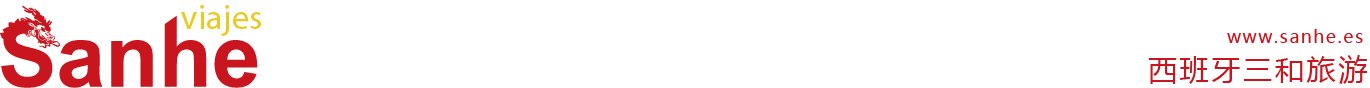 【马德里】西班牙九寨沟之旅行程单RUIDERA行程安排费用说明其他说明产品编号1731出发地马德里目的地行程天数1去程交通汽车返程交通汽车参考航班无无无无无产品亮点拥有地下水层和皮尼利亚河的滋养拥有地下水层和皮尼利亚河的滋养拥有地下水层和皮尼利亚河的滋养拥有地下水层和皮尼利亚河的滋养拥有地下水层和皮尼利亚河的滋养产品介绍鲁伊德拉Ruidera自然公园鲁伊德拉Ruidera自然公园鲁伊德拉Ruidera自然公园鲁伊德拉Ruidera自然公园鲁伊德拉Ruidera自然公园D1D1行程详情马德里-鲁伊德拉-马德里0815	西班牙广场集合 用餐早餐：X     午餐：X     晚餐：X   住宿无费用包含①全程中文领队①全程中文领队①全程中文领队费用不包含①早餐、午餐和晚餐①早餐、午餐和晚餐①早餐、午餐和晚餐预订须知欢迎您参加西乐游联盟组织的旅游团，西乐游联盟成立于2018年，专注于开发西班牙本地散拼团，让西班旅游走出自己的特色，告别零散和不规范的旅游活动。温馨提示温馨提示：退改规则① 出发前30天以上，若客人选择退团，西乐游可全数退还团费；若客人选择改团（或改团期），可将所有团费转移到所改的团，多退少补。报名材料①旅客姓名